КОМИТЕТ ПО НАРОДНОМУ ОБРАЗОВАНИЮАДМИНИСТРАЦИИ СОЛНЕЧНОГОРСКОГО МУНИЦИПАЛЬНОГО РАЙОНАМуниципальное  казённое общеобразовательное учреждениеАлабушевская средняя общеобразовательная школа141560  Московская обл., Солнечногорский р-н, с. Алабушево, ул. Первомайская д.35-а            тел., факс 8-495-536-05-67Конкурсная работа «Моя семья в годы Великой отечественной войны»в номинации «Страницы нашей памяти»ВыполнилУченик 5 классаЛавриненко ИванМосковская область2015Конкурс «Семейная летопись победы»МКОУ Алабушевская СОШученик 5 классаЛавриненко Иван Номинация: «Страницы нашей памяти»«Моя семья в годы Великой Отечественной войны» В столице нашей Родины, Москве, 9 мая торжественно прошел Салют Победы. Закончилась Великая Отечественная война. Фашизм был разгромлен.	С тех пор прошло много лет. На нашей родной земле царит мир, завоеванный Советскими солдатами в жестокой битве с ненавистным врагом.	Среди этих солдат была и моя прабабушка, Колесникова Клавдия Алексеевна. Когда началась война, ей было 19 лет. На войне она была телефонисткой и радистом. Вместе с другими воинами она освобождала Украину и Венгрию от фашистов.	Из семьи прабабушки воевал и ее родной брат, Николай. Оба вернулись домой с войны, а ведь многие не вернулись. После войны прабабушка работала кладовщиком гражданской обороны 44 года.	Я горжусь всеми родными, кто защищал нашу страну! Слава Героям войны!!!Письмо прабабушке.Здравствуйте, моя прабабушка Клава! Спасибо тебе за мирное небо над головой.Прошло почти 70 лет, как закончилась война. В школе я стараюсь хорошо учиться. Мне нравятся военные песни. Я учусь в 5 классе.Сейчас обстановка в мире обострилась. На Украине война, гибнут мирные люди. Я тебя никогда не видел. А так хотелось бы поговорить с тобой, расспросить тебя о войне. Ты дошла до Будапешта, была радисткой и телефонисткой. До войны работала на кондитерской фабрике им. Бабаева, а после войны, вернувшись, работала еще 44 года кладовщиком гражданской обороны.Наша семья гордится тобой! Мы всегда будем помнить подвиг тех, кто защищал нашу страну в годы Великой Отечественной войны.Твой правнук, Иван.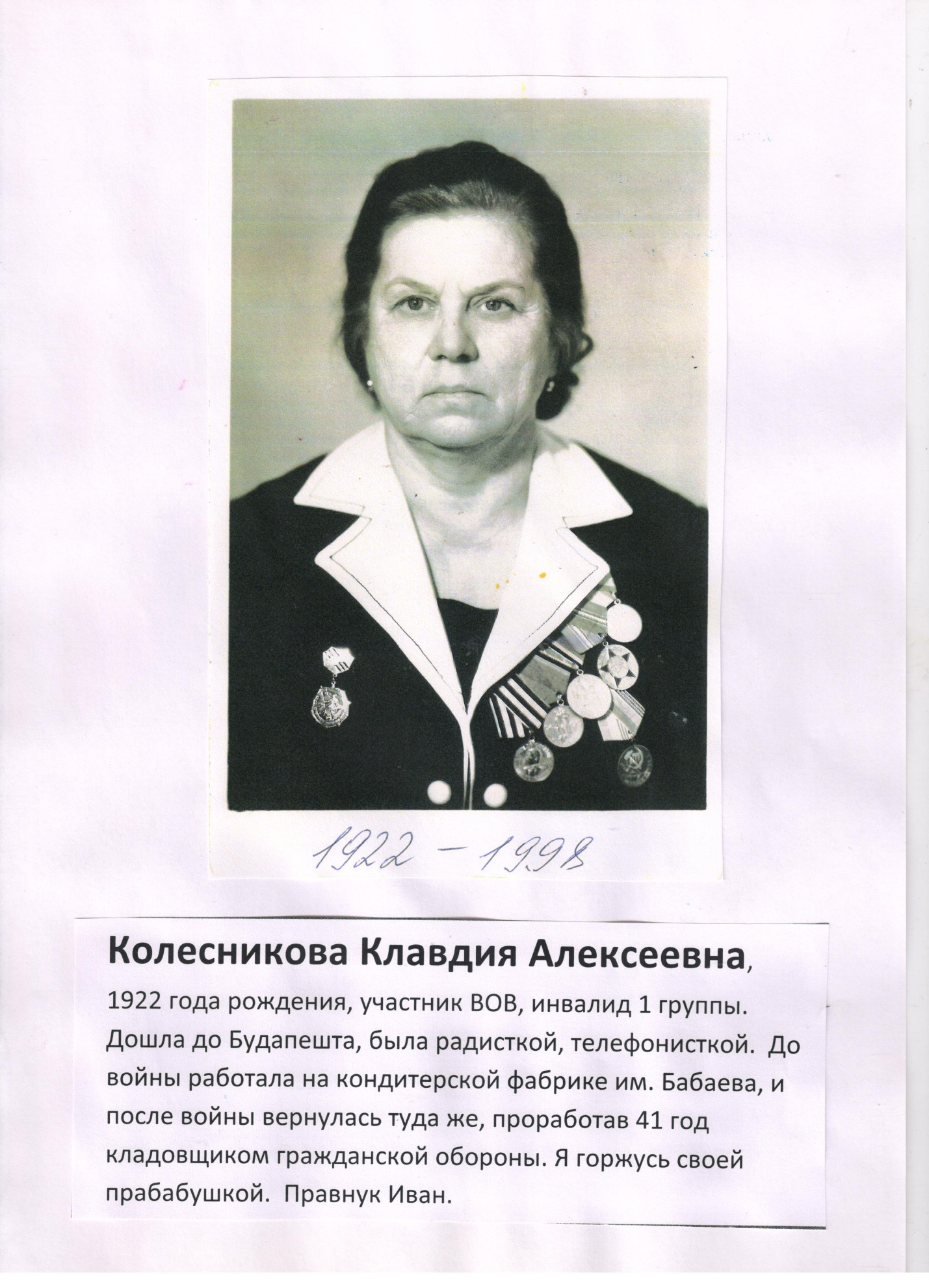 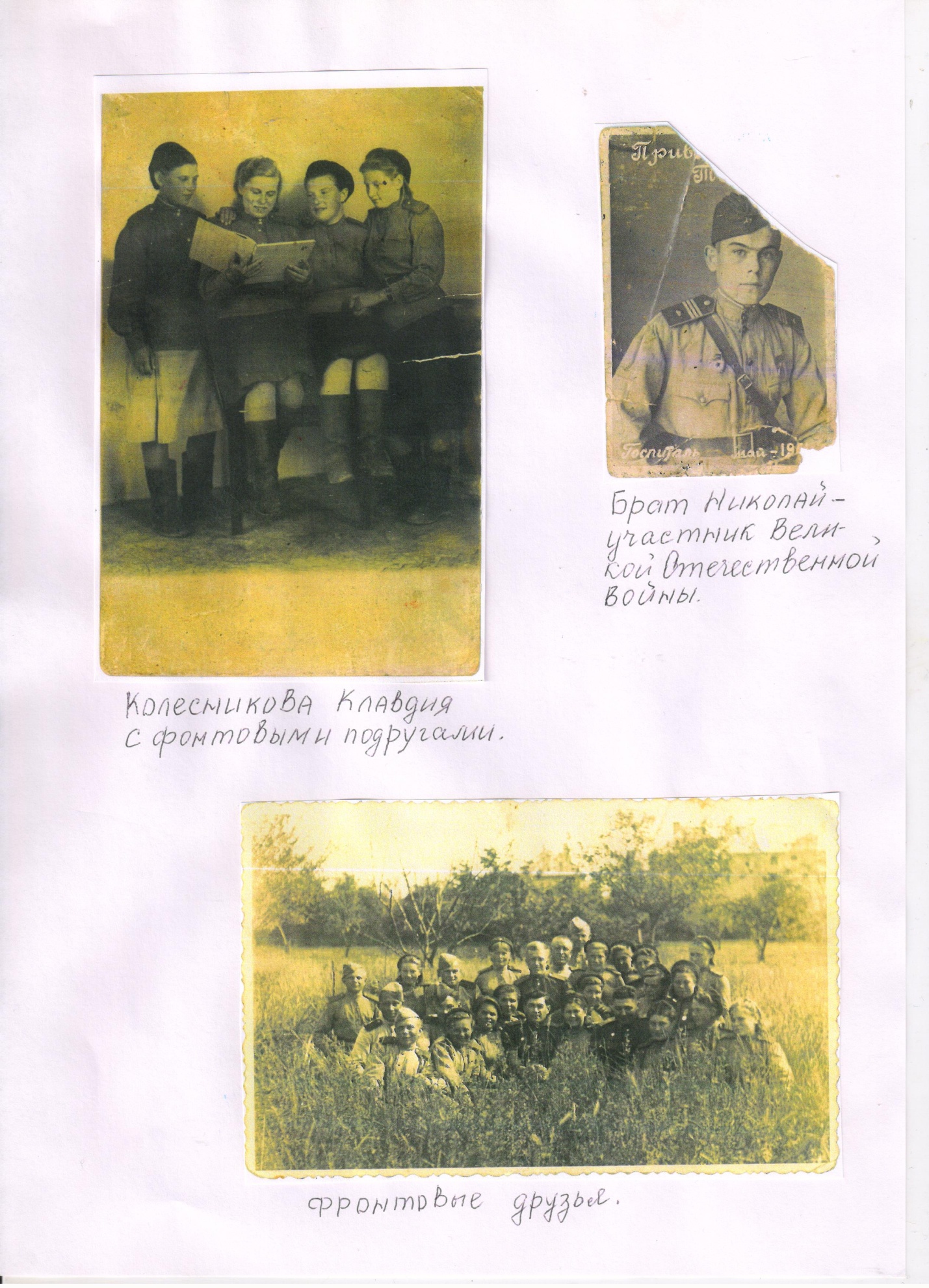 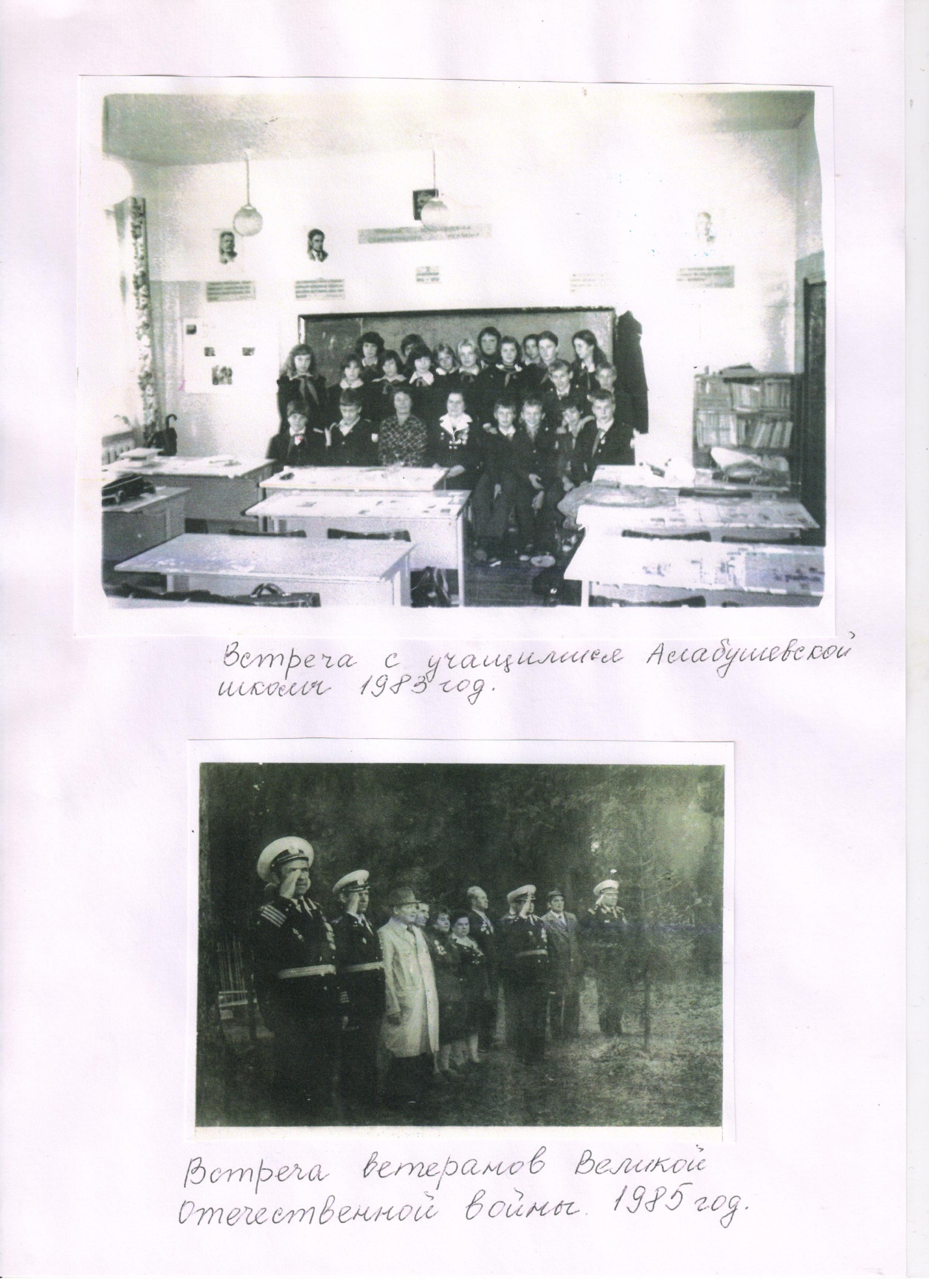 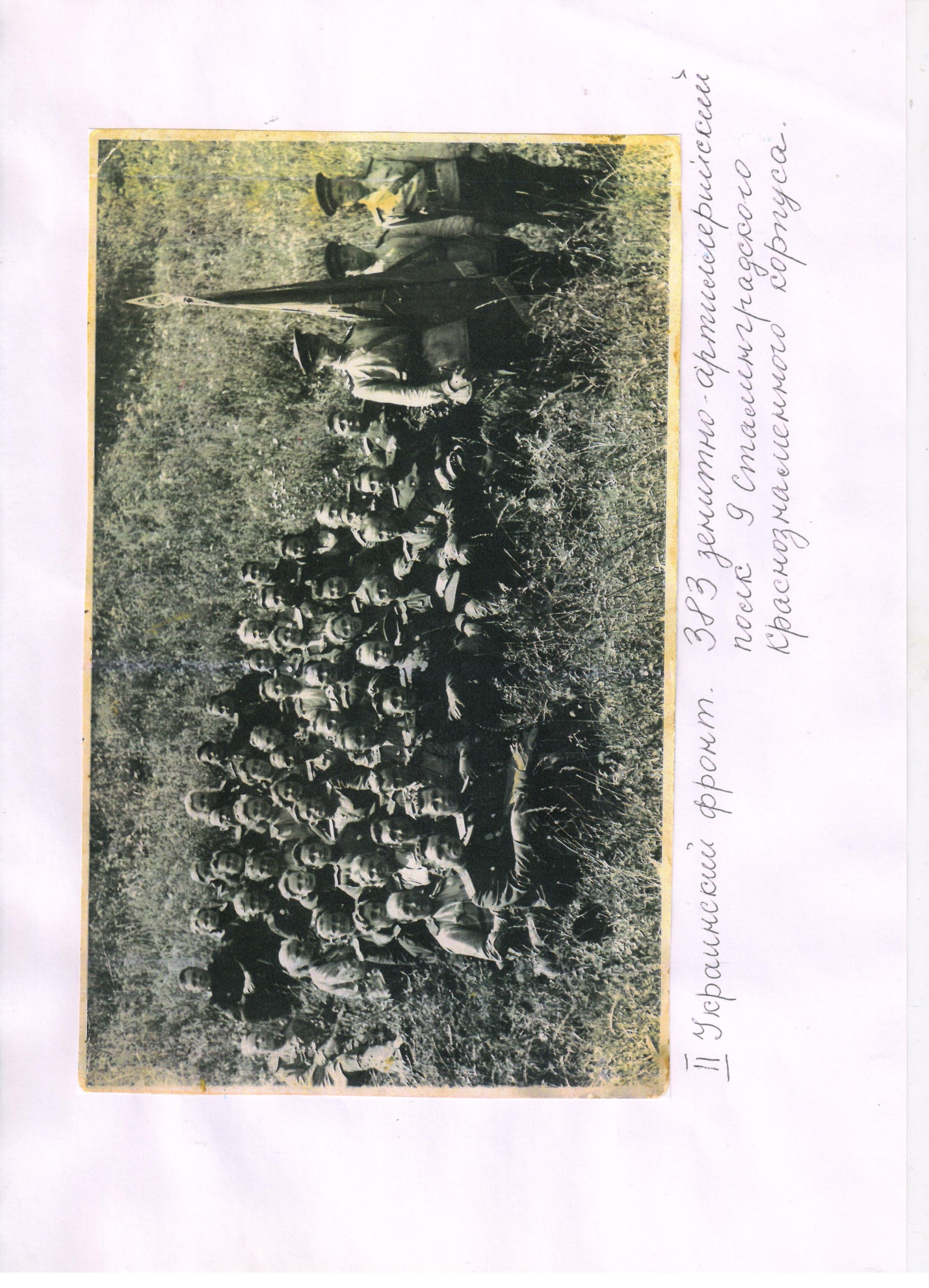 